Name ______________________________________________	 SM2 Unit 6 Practice TestRefer to circle A below to answer the following questions (1-5).   is a tangent, and  and  are secants.  The figure is not drawn to scale.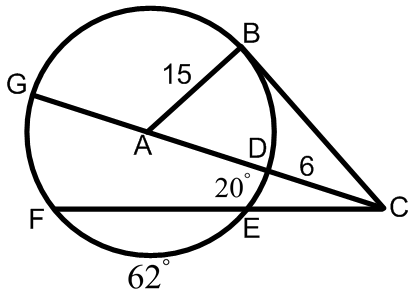 1.  What is ?			2.  What is ?			3.  What is ?			4.  What is ?Refer to circle A below to answer the following questions (5-7).   and  are diameters of the circle.  , , , and .  The figure is not drawn to scale.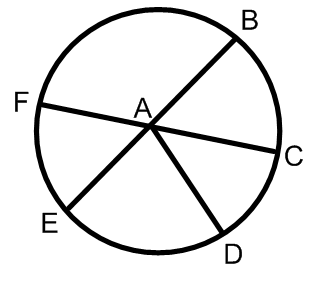 5.  What is the value of x?		6.  What is ?			7.  What is ?Refer to circle A below to answer the following questions (8-10).   and  are tangent to the circle,  is a diameter, and .  The figure is not drawn to scale.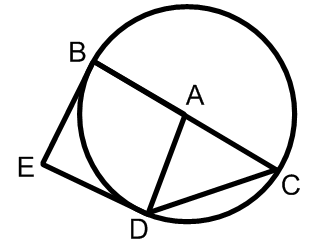 8.  What is ?			9.  What is ?		10.  What is ?11.  Refer to the circle below.  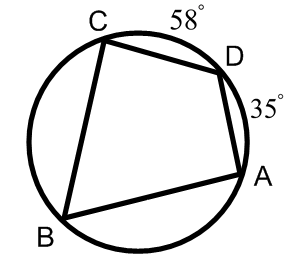 a.  What is ?			b.  What is ?12.   is a diameter of the circle below.  What is ?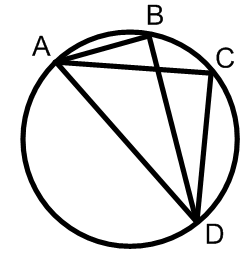 13.  What is the equation of the circle with a center of (-9,5) and a radius of 16?14.  Complete the square to find the center and radius of the circle with the equation .15.  Prove or disprove that the point lies on the circle centered at the origin and containing the point (-4,0).16.  A house has the shape and dimentions shown in the figure.  What is a model for the volume of the house?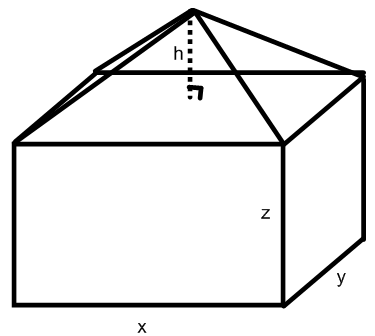 17.  Kaybree has an ice cream cone that is 5 inches high and has a diameter of 2.5 inches.  If she packs the cone full of ice cream, what is the volume of ice cream in the cone?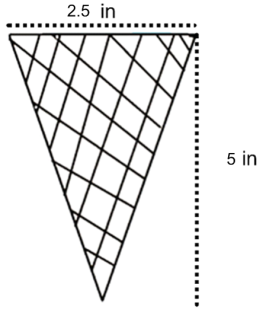 18.  What is the arc length of a sector that has a radius of 6 ft and a central angle of ?19.  What is the area of a sector that has a radius of 6 ft and a central angle of ?20.  What is the equation of the parabola that has a focus of (2,-6) and a directrix of ?21.  The two circles shown are similar.  What is the length of x?a.  					b.  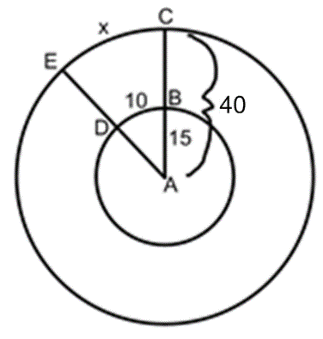 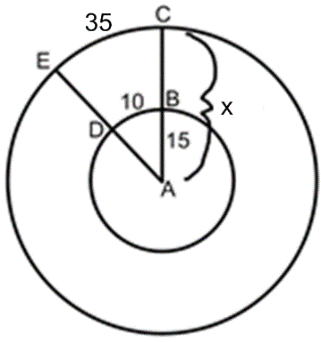 22.  Construct a tangent line from the point to the circle.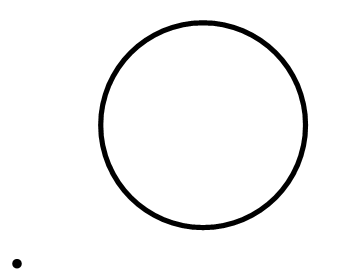 23.  Construct the inscribed circle of the triangle below.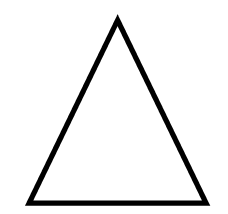 24.  Construct the circumscribed circle of the triangle below.